ФотоФамилия, имя, отчество педагогаДолжностьУровень образованияТелефон, электронная почта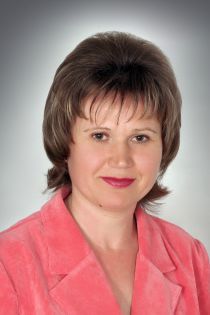 АнтоноваГалинаАнатольевнаначальник Центра образования «Точка роста», педагог по робототехнике и мехатронике, педагог дополнительного образованиявысшее8(918)774-94-89galya_antonova@bk.ru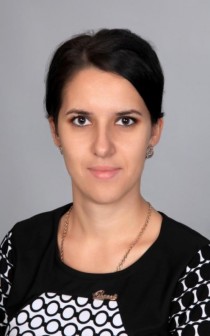 ЮшкевичТатьянаАлександровнапедагог по химии, педагог дополнительного образованиявысшее8(906)468-75-84mar4encko.t2013@yandex.ru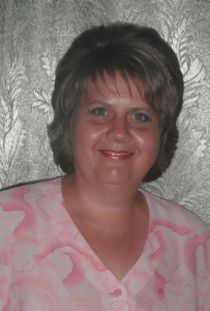 БекетоваМаринаАлексеевнапедагог по физике, педагог дополнительного образованиявысшее8(903)418-55-30beketova_70@mail.ru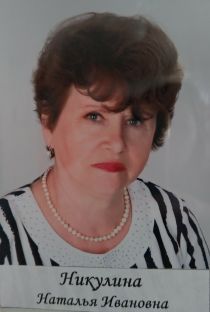 НикулинаНатальяИвановнапедагог по биологии, педагог дополнительного образованиявысшее8(962)457-56-57natanik301050@yandex.ru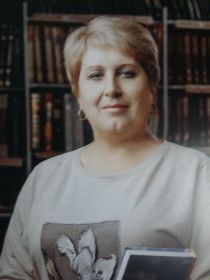 Новожилова Людмила Владимировнапедагог-организатор информатикивысшее8(968)273-02-77novozhilova-l-v@bk.ru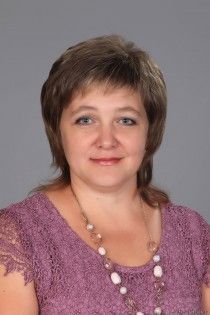 Пальчех Ольга Васильевнапедагог дополнительного образованиявысшее8(903)418-90-91mystarci1@mail.ru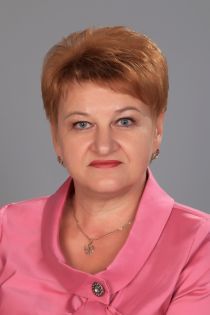 Сафонова Любовь Вениаминовнапедагог дополнительного образованиявысшее8(906)465-24-12safonowa.luba2013@yandex.ru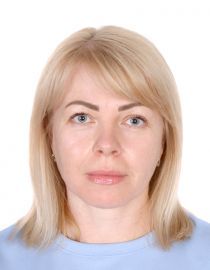 Белевцова Людмила Васильевнапедагог дополнительного образованиявысшее8(905)-445-45-08bel.liudm@yandex.ru